SUPPLEMENTARY GAZETTE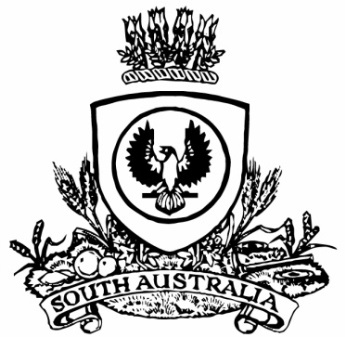 THE SOUTH AUSTRALIANGOVERNMENT GAZETTEPublished by AuthorityAdelaide, Tuesday, 14 March 2023ContentsGovernor’s InstrumentsAppointments	526State Government InstrumentsAquaculture Act 2001	527Governor’s InstrumentsAppointmentsDepartment of the Premier and CabinetAdelaide, 14 March 2023Her Excellency the Governor in Executive Council has been pleased to appoint the undermentioned to the South Australian Film Corporation, pursuant to the provisions of the South Australian Film Corporation Act 1972:Member: from 16 March 2023 until 15 March 2026Michael David Rann Brian Robert Hayes Presiding Member: from 16 March 2023 until 15 March 2026Michael David Rann By command,Susan Elizabeth Close, MPFor Premier23ART0006CSDepartment of the Premier and CabinetAdelaide, 14 March 2023Her Excellency the Governor in Executive Council has approved a variation to the employment conditions and total remuneration package value for the appointment of the Honourable David Wickham Ridgway as Agent-General for South Australia in London, effective from 14 March 2023 and until the end of his term on 18 July 2024 - pursuant to the Agent-General Act 1901.By command,Susan Elizabeth Close, MPFor PremierDPC23/012CSDepartment of the Premier and CabinetAdelaide, 14 March 2023Her Excellency the Governor in Executive Council has been pleased to appoint the Honourable Dr Susan Elizabeth Close, MP to be Acting Premier for the period from 3.40pm on 15 March 2023 until 12.00pm on 20 March 2023 inclusive, during the absence of the Honourable Peter Bryden Malinauskas, MP.By command,Susan Elizabeth Close, MPFor PremierDPC23/019CSState Government InstrumentsAquaculture Act 2001Department of Primary Industries and RegionsDraft Aquaculture (Zones – Lower Eyre Peninsula) Policy 2022Re-opening Call for SubmissionsPursuant to section 12 of the Aquaculture Act 2001, notice is hereby given that the Executive Director, Fisheries and Aquaculture, as delegate of the Minister for Primary Industries and Regional Development has re-opened public consultation for the Draft Aquaculture (Zones – Lower Eyre Peninsula) Policy 2022 (the Draft Policy) and invites written submissions until 11:59pm on Sunday, 16 April 2023.  Submissions received on the Draft Policy will be considered as part of a review of the Aquaculture (Zones – Lower Eyre Peninsula) Policy 2013. The review is being undertaken to support the sustainable growth of aquaculture for both existing established aquaculture sectors and the emerging sectors, such as seaweed. It aims to maintain the continued relevance and appropriateness of the zone policy in relation to the latest science and industry developments, and maximise benefits to the community from the State’s aquaculture resources. The Draft Policy and supporting Report are available from YourSAy (https://yoursay.sa.gov.au/aquaculture-zones-policy-lower-ep), PIRSA Fisheries and Aquaculture, 2 Hamra Avenue West Beach, by email request to pirsa.aquaculture@sa.gov.au, or by phone request on (08) 8207 5333.Written submissions on the Draft Policy are invited and should be made via YourSAy. Submissions must be received by 11:59pm on Sunday, 16 April 2023.Dated: 9 March 2023Prof. Gavin BeggExecutive Director, Fisheries and AquacultureDelegate of the Minister for Primary Industries and Regional DevelopmentAll instruments appearing in this gazette are to be considered official, and obeyed as suchPrinted and published weekly by authority of M. Dowling, Government Printer, South Australia$8.15 per issue (plus postage), $411.00 per annual subscription—GST inclusiveOnline publications: www.governmentgazette.sa.gov.au